中国海洋大学材料科学与工程学院综合考核网络远程面试考生要求及时间安排一、面试准备1. 选择独立封闭的房间作为网络远程面试考场。2. 准备一台电脑（带摄像头和麦克风）和一部智能手机，或两部智能手机。两台设备中，第一台为主设备（建议使用笔记本或PC机），要求放置在考生座位正前方，视频监控范围应保证考生在坐姿状态下能够完整清晰覆盖头部到桌面位置，面试过程中要始终保持双手在屏幕中显示；另一台为辅助设备，放置于考生后方45度位置，确保监控范围覆盖第一台设备的显示屏幕和考生本人头部、背部、手部，标准规范参考下图。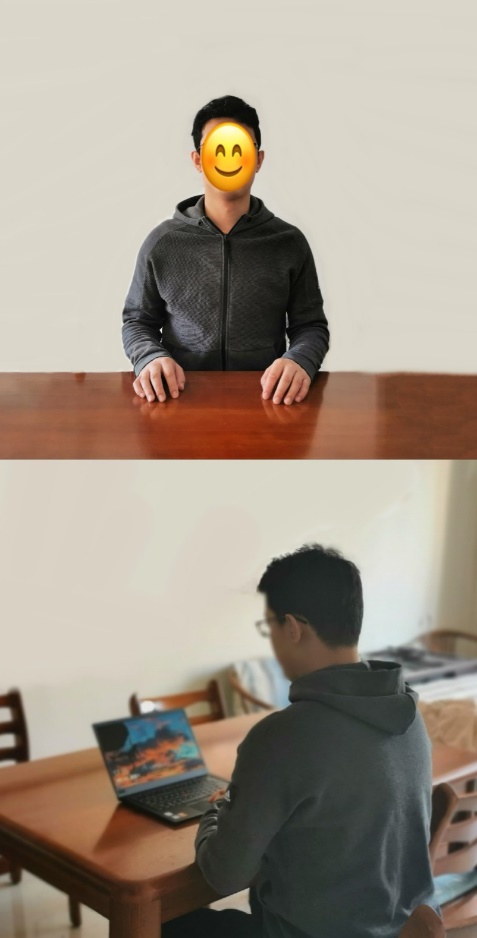 两台设备应全部打开视频功能，关闭除远程面试系统以外的其他软件（含浏览器、QQ、微信、文档、手机短信等）。辅助设备要关闭音频功能，避免影响面试。3. 确保设备接入宽带网络或畅通的4G网络且电量充足。4. 下载腾讯会议，考生应注册并学会操作，建议考生注册两个账号登录主设备与辅助设备，分别命名为“姓名-主机位”、“姓名-副机位”。5. 提前准备身份证以备核验。二、考生注意事项1. 考生要穿戴得体，保持良好的形象和精神面貌，不化浓妆，头发不得遮挡脸部或造成阴影，露出五官，便于身份核验。2． 面试地点须安排在相对独立封闭的室内进行，确保考场整洁，安静，光线充足，背景尽量采用浅色调，不要反光。要保证设备性能良好，能提供清晰的视频画面和音频传输。3. 提前进行网络测试，建议使用宽带（WiFi）网络和流量两种模式，一种方式断网后可及时转换其他方式连接。请确保摄像头和麦克运行正常。如采用手机，要注意提前充满电，并设置好电话“免干扰模式”。在面试过程中出现意外情况时，应及时与工作人员联系。4. 因考生个人原因无法在规定时间参加面试的，视为自动放弃面试资格，一切后果由考生个人承担。5.面试过程中的文字、图像、音频、视频等信息均为试题信息，考生不得录制。学校考试工作结束前，考生不得对外透露或传播试题内容等有关情况。6. 面试准备期间，务必保持QQ及手机通讯畅通。面试期间，务必保证紧急联系人电话通讯畅通。三、时间安排9月17日17:00前学院邮件通知考生学院QQ账号，通过QQ通知学生19日网络测试与思政考核、综合考核的会议号。9月19日14:00考生网络远程面试软件性能测试、思政考核。9月20日13:30综合考核。四、联系方式张老师，0532-60891690，zhangshengxue@ouc.edu.cn材料科学与工程学院2022年9月15日